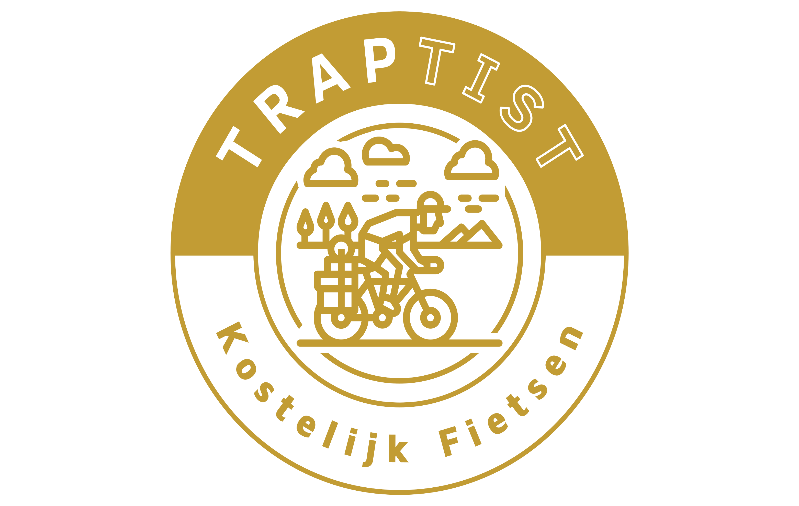 Aansluiten tijdens Traptist Benefiet Ride.Traptist Benefiet Ride start op zaterdag 7 augustus in Sas van Gent
De eerste etappe ligt vast en gaat via de grenzen van Zeeland door naar Zuid-Holland en eindigt die dag in Maassluis.
De opvolgende etappes worden per dag gepland.
De avond voorafgaand aan de volgende etappe is via Facebook en Instagram en/of Strava te volgen waarheen de volgende dag leidt.
Middels een persoonlijk bericht op één van deze kanalen kunt u aangeven waar u de volgende dag aan wilt sluiten bij de ride en zal Traptist u proberen te ontmoeten.
U kunt er ook voor kiezen om zonder afspraak de Traptist te spotten om zo kans te maken op één van de Traptist gadgets.

Vindt u net als ons dit avontuur het leukst?Wordt via “SIGN UP” op de website lid van het team Traptist.Klik op “Ik wil in dit team” en vul naam en e-mailadres in.Laat uzelf sponsoren of doneer zelf.Na aanmelding ontvangt u een GPX-bestand met de volledige route.

Tot dan op deze kostelijke ride!!